Konec snění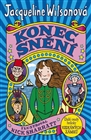 Jacqueline Wilsonová  /  BB art (2012) / DMC 229,- KčPopis: 1× kniha, vázaná, 312 stran, 13,5 × 20,5 cmPokračování knihy Vzdušné zámky o Hetty Featherové od nám dobře známé autorky dětských bestsellerů. Hetty Featherová dostala jméno v nalezinci, kam ji její matka odložila hned po narození. Vždycky ale chtěla mít jméno podle svých safírově modrých očí. Po šťastném shledání se svou matkou doufá, že její nové jméno, Sapphire Batterseaová, pro ni bude znamenat i novou budoucnost. Když se však musí postavit na vlastní nohy, zjišťuje, že její život není takový, jak si ho vysnila. Staňte se svědky Hettyiných zážitků a malérů v její první práci. Stále touží po setkání s milovaným Jemem, ale nachází také nového přítele – řeznického pomocníka Bertieho. Ovšem její skvělé plány a sny se pořád ne a ne uskutečnit – spíš se zdá, že budoucnost pro ni nechystá nic pěkného. Dokáže se s tím vším Hetty vypořádat?Pokračování Vzdušných zámků od nám dobře známé autorky dětských bestsellerů je určeno pro čtenářky od desíti do patnácti let.Čtyři a půl kamaráda a poklad na školních záchodech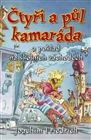 Joachim Friedrich  /  BB art (2012) / 199,- KčPopis: 1× kniha, vázaná, 144 stran, 13,5 × 20,8 cmPři zkouškách školního divadelního představení se moc nedaří. Hercům vynechává paměť, zapomínají svou roli, a jakmile zazní hudba, Sedmikrásek začne výt o sto šest. Nikdo kromě Kallovy detektivní kanceláře si proto nevšimne, že režisérovi kdosi podezřele často telefonuje. Když pak Ferda čirou náhodou ještě objeví výhružný dopis, je pro čtyři kamarády spolu s pejskem Sedmikráskem rozhodnuto – musí režiséra sledovat na každém kroku! Jenže stopa vede naneštěstí přímo na školní záchody…Ta, která tančí s draky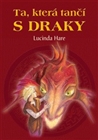 Lucinda Hare  /  Zoner Press (2012) / DMC 229,- KčPopis: 1× kniha, brožovaná, 276 stran, 14,7 × 21 cmKouzelný fantasy příběh o mladé tvrdohlavé zaříkávačce draků a malém neohrabaném gnómovi, kteří odhalí spiknutí ohrožující celé království a všechny draky a stanou se nerozlučnými přáteli. Reference od nakladatele: Neni to zadna klasika, neni to kniha naucna, ale je to takova dobroduzna fantasy, ktera by mohla mlade ctenare zaujmout a nenasilne prinutit sednout ke knize. A verim, ze zaci ve veku 10+ knihu oceni, ale hlavne, bude je bavit dej, ve kterem se prolina humor a napeti.Čertovo kopyto 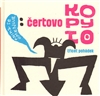 Sborník undergroundových pohádekMeander (2012) / DMC 298,- KčPopis: 1× kniha, vázaná, 108 stran, 19 × 19 cmTřicet undergroundových pohádek od dnes již legendárních autorů jako byli Egon Bondy, Ivan Martin Jirous aj. Najdete tu také pohádky od Jaroslava Hutky, Vlasty Třešňáka, Milana Balabána, Jiřího Gruntoráda, Františka Stárka a řady dalších autorů - co jméno, to v českém undergroundu pojem. Editorem výboru Rafaelova škola 2: Tance nág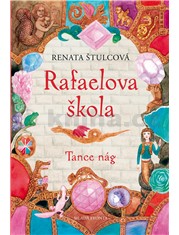 Štulcová Renata / Mladá fronta (2012) / DMC 259,- KčPopis: 1× kniha, vázaná, 272 stran, 13 × 19 cm,Marina konečně ví, že není jen obyčejná třináctiletá dívka od Berouna. Nemá už jen taťku, babičku a dědu. Vždyť se šťastně shledala s maminkou, královnou víl a svými sourozenci. Zdá se, že Marinu čeká život spokojené studentky v sekundě Rafaelovy školy. Při metamorfóze ztrácí vílí křídla a stává se nágou, stejnou bytostí, jako je její sestra Meluzína. Se spolužáky se ocitá v tajuplném hradě krále Basilea, učí se tančit břišní tance a poznávat drahé kameny. Jenže pak objeví hrozivé tajemství, které její sestra schovává v nepřístupné věži. A maminka se stále musí skrývat před tatínkem. Působí tak opravdu kletba, která visí nad Marininým rodem? Hrozí kletba také Marině? Ublíží ta kletba jednou její největší lásce?